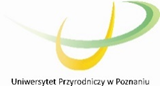 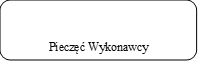 OŚWIADCZENIEOświadczamy, że przedmiot Umowy, który zostanie dostarczony Zamawiającemu w ramach postępowania na dostawę mikroskopu z wyposażeniem jest fabrycznie nowy i wolny od wad fizycznych.............................. dnia ......................        ........................................................................(pieczęć i podpis osoby uprawnionej doskładania oświadczeń woli w imieniu Wykonawcy)ZAŁĄCZNIK NR 6